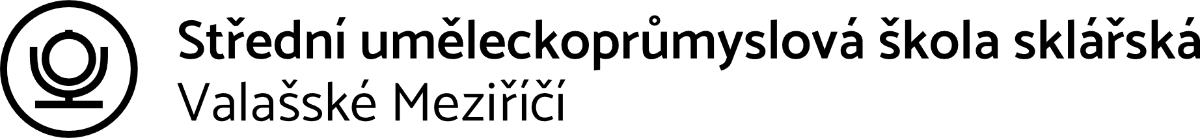 OKRUHY K PROFILOVÉ MATURITNÍ ZKOUŠCE (škol. rok 2023/2024)Předmět:		TECHNOLOGIE Obor:      		82-41-M/01 Užitá malba1. VÝVOJ TECHNOLOGIE A TECHNOLOGICKÉ POJMY2. CHARAKTERISTIKA MALÍŘSKÝCH A KRESEBNÝCH TECHNIK3. VYBAVENÍ ATELIÉRU A POMŮCKY POUŽÍVANÉ V MALÍŘSKÝCH TECHNIKÁCH 4. ZÁKLADNÍ MALÍŘSKÝ PRVEK – BARVA 5. VÝSTAVBA OBRAZU 6. MALÍŘSKÉ PODLOŽKY A JEJICH ÚPRAVA7. PODKLADOVÉ NÁTĚRY A DRUHY PODMALBY8. POJIDLA, ŘEDIDLA A DALŠÍ POMOCNÉ LÁTKY 9. BARVICÍ LÁTKY – BARVIVA A PIGMENTY10. TECHNIKA KRESBY A PASTEL11. VODOU ŘEDITELNÉ TECHNIKY12. AKVAREL A KVAŠ13. TEMPERA 14. AKRYL 15. OLEJOMALBA 16. ENKAUSTIKA 17. PLOŠNÉ SKLÁŘSKÉ TECHNIKY18. NÁSTĚNNÉ MALÍŘSKÉ TECHNIKY 19. ŠTUKOLUSTRO A SGRAFITO20. FRESKOVÉ MALÍŘSTVÍ21. MOZAIKA 22. ZPŮSOBY MALBY A JEJICH VYUŽITÍ V JEDNOTLIVÝCH TECHNIKÁCH Vypracovala: Bc. Kateřina Hofmannová			Schválil: Mgr. Jiří Pivovarčík, ředitel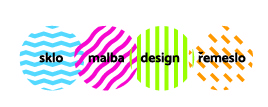 adresaSklářská 603/8Krásno nad Bečvou757 01 Valašské Meziříčíe-mailkancelar@sklarskaskola.czwebwww.sklarskaskola.cztelefon+420 571 621 466+420 571 613 203bankovní spojeníKomerční banka Valašské Meziříčíč. účtu 24332851/0100IČO 00845060